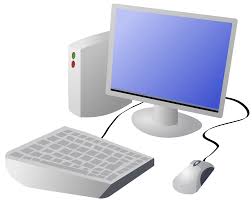 OverviewOverviewEvent and Action BlocksEvent and Action Blocks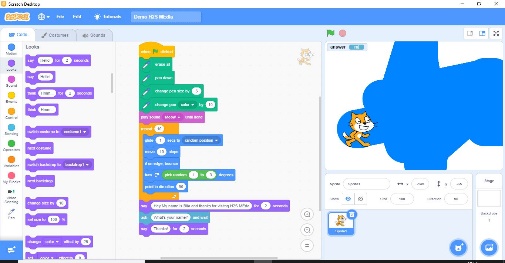 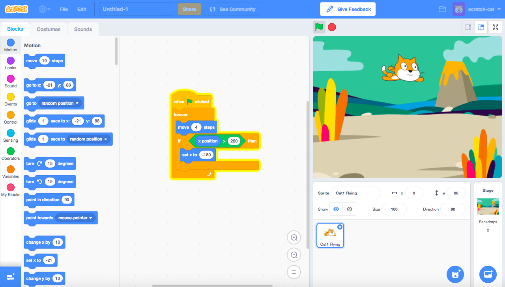 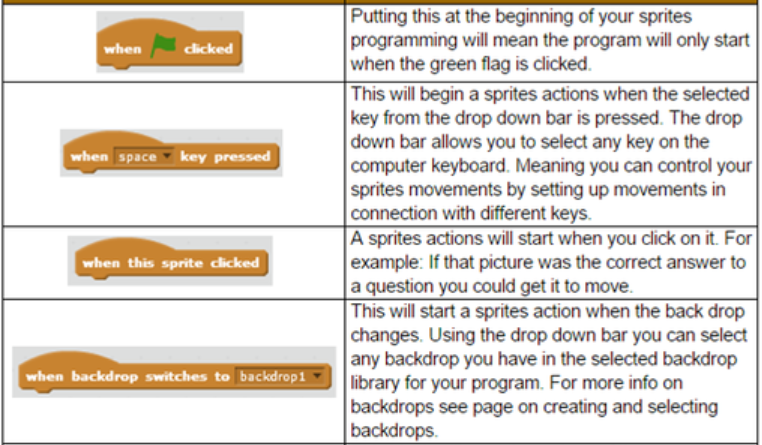 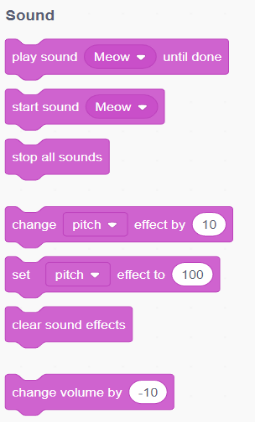 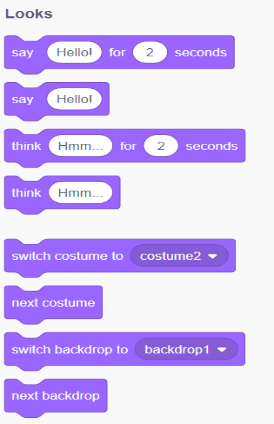 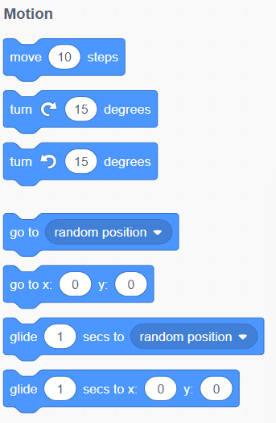 The Basics of ScratchThe Basics of Scratch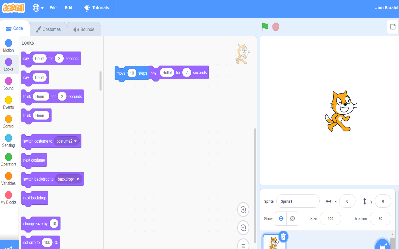 -What is Scratch? Scratch is a website/ app that lets us code our own stories, games and animations.-Scratch helps us to learn how to use programming language, whilst also being creative and using problem-solving skills.-What is Scratch? Scratch is a website/ app that lets us code our own stories, games and animations.-Scratch helps us to learn how to use programming language, whilst also being creative and using problem-solving skills.-What is Scratch? Scratch is a website/ app that lets us code our own stories, games and animations.-Scratch helps us to learn how to use programming language, whilst also being creative and using problem-solving skills.-What is Scratch? Scratch is a website/ app that lets us code our own stories, games and animations.-Scratch helps us to learn how to use programming language, whilst also being creative and using problem-solving skills.-What is Scratch? Scratch is a website/ app that lets us code our own stories, games and animations.-Scratch helps us to learn how to use programming language, whilst also being creative and using problem-solving skills.-What is Scratch? Scratch is a website/ app that lets us code our own stories, games and animations.-Scratch helps us to learn how to use programming language, whilst also being creative and using problem-solving skills.Sequencing and AlgorithmsTrialling and Debugging-What is Scratch? Scratch is a website/ app that lets us code our own stories, games and animations.-Scratch helps us to learn how to use programming language, whilst also being creative and using problem-solving skills.-What is Scratch? Scratch is a website/ app that lets us code our own stories, games and animations.-Scratch helps us to learn how to use programming language, whilst also being creative and using problem-solving skills.-A sequence is a pattern or process in which one thing follows another. In Scratch, blocks can stack vertically on top of one another to create sequences.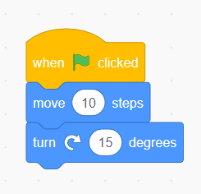 -Designing an algorithm (set of instructions for performing a task) will help you to program the sequence that you require.-Programming is when we move the blocks into the position (based on our algorithm design). Programming uses a code that the computer can understand.-Programmers do not put their computer programs straight to work. They trial them first to find any errors: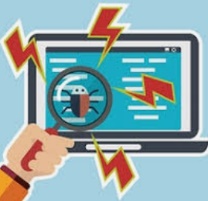 -Sequence errors: An instruction in the sequence is wrong or in the wrong place.-Keying errors: Typing in the wrong code.-Logical errors: Mistakes in plan/thinking.-If your algorithm does not work correctly the first time, remember to debug it.There are three main areas in Scratch: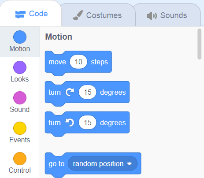 -The Blocks Palette (on the left) contain all of the different blocks: puzzle piece commands which control the animation.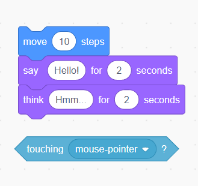 -Code Area (in the middle) is where the blocks are placed to create a program. -Stage with Sprite (right) is where the output of the program is presented. The sprite is the character.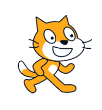 Adding/Removing Sprites: This can be done here, at the bottom of the stage. There are many sprites to choose from.Attributes: There are three attributes of the sprite which we can change to make our animation: Code, Costumes, Sounds.-Backdrops: Backdrops can be added by clicking on this icon (bottom right of the screen, below the stage). 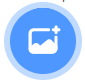 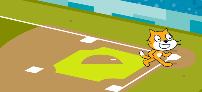 -A sequence is a pattern or process in which one thing follows another. In Scratch, blocks can stack vertically on top of one another to create sequences.-Designing an algorithm (set of instructions for performing a task) will help you to program the sequence that you require.-Programming is when we move the blocks into the position (based on our algorithm design). Programming uses a code that the computer can understand.-Programmers do not put their computer programs straight to work. They trial them first to find any errors:-Sequence errors: An instruction in the sequence is wrong or in the wrong place.-Keying errors: Typing in the wrong code.-Logical errors: Mistakes in plan/thinking.-If your algorithm does not work correctly the first time, remember to debug it.There are three main areas in Scratch:-The Blocks Palette (on the left) contain all of the different blocks: puzzle piece commands which control the animation.-Code Area (in the middle) is where the blocks are placed to create a program. -Stage with Sprite (right) is where the output of the program is presented. The sprite is the character.Adding/Removing Sprites: This can be done here, at the bottom of the stage. There are many sprites to choose from.Attributes: There are three attributes of the sprite which we can change to make our animation: Code, Costumes, Sounds.-Backdrops: Backdrops can be added by clicking on this icon (bottom right of the screen, below the stage). -A sequence is a pattern or process in which one thing follows another. In Scratch, blocks can stack vertically on top of one another to create sequences.-Designing an algorithm (set of instructions for performing a task) will help you to program the sequence that you require.-Programming is when we move the blocks into the position (based on our algorithm design). Programming uses a code that the computer can understand.-Programmers do not put their computer programs straight to work. They trial them first to find any errors:-Sequence errors: An instruction in the sequence is wrong or in the wrong place.-Keying errors: Typing in the wrong code.-Logical errors: Mistakes in plan/thinking.-If your algorithm does not work correctly the first time, remember to debug it.There are three main areas in Scratch:-The Blocks Palette (on the left) contain all of the different blocks: puzzle piece commands which control the animation.-Code Area (in the middle) is where the blocks are placed to create a program. -Stage with Sprite (right) is where the output of the program is presented. The sprite is the character.Adding/Removing Sprites: This can be done here, at the bottom of the stage. There are many sprites to choose from.Attributes: There are three attributes of the sprite which we can change to make our animation: Code, Costumes, Sounds.-Backdrops: Backdrops can be added by clicking on this icon (bottom right of the screen, below the stage). -A sequence is a pattern or process in which one thing follows another. In Scratch, blocks can stack vertically on top of one another to create sequences.-Designing an algorithm (set of instructions for performing a task) will help you to program the sequence that you require.-Programming is when we move the blocks into the position (based on our algorithm design). Programming uses a code that the computer can understand.-Programmers do not put their computer programs straight to work. They trial them first to find any errors:-Sequence errors: An instruction in the sequence is wrong or in the wrong place.-Keying errors: Typing in the wrong code.-Logical errors: Mistakes in plan/thinking.-If your algorithm does not work correctly the first time, remember to debug it.There are three main areas in Scratch:-The Blocks Palette (on the left) contain all of the different blocks: puzzle piece commands which control the animation.-Code Area (in the middle) is where the blocks are placed to create a program. -Stage with Sprite (right) is where the output of the program is presented. The sprite is the character.Adding/Removing Sprites: This can be done here, at the bottom of the stage. There are many sprites to choose from.Attributes: There are three attributes of the sprite which we can change to make our animation: Code, Costumes, Sounds.-Backdrops: Backdrops can be added by clicking on this icon (bottom right of the screen, below the stage). -A sequence is a pattern or process in which one thing follows another. In Scratch, blocks can stack vertically on top of one another to create sequences.-Designing an algorithm (set of instructions for performing a task) will help you to program the sequence that you require.-Programming is when we move the blocks into the position (based on our algorithm design). Programming uses a code that the computer can understand.-Programmers do not put their computer programs straight to work. They trial them first to find any errors:-Sequence errors: An instruction in the sequence is wrong or in the wrong place.-Keying errors: Typing in the wrong code.-Logical errors: Mistakes in plan/thinking.-If your algorithm does not work correctly the first time, remember to debug it.